UNIVERSIDADE DE SÃO PAULO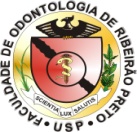 FACULDADE DE ODONTOLOGIA DE RIBEIRÃO PRETOPlano de Aula TeóricaClareamento dental caseiro supervisionadoMinistrante: Silmara Aparecida Milori Corona	 Professora Associada 3 do Departamento de Odontologia RestauradoraObjetivo Geral: Capacitar o aluno a realizar o clareamento em dentes vitais utilizando a técnica caseira supervisionada. Objetivos Específicos:1. Conhecer as causas do escurecimento coronário em dentes vitais (fatores extrínsecos e intrínsecos);2. Compreender o mecanismo de ação dos agentes clareadores;3. Entender e descrever as indicações, contra-indicações, vantagens e limitações do clareamento caseiro supervisionado;4. Conhecer os tipos de agentes clareadores baseado no princípio ativo e concentração;5. Indicar o agente clareador a ser utilizado;6. Conhecer os cuidados a serem tomados antes da realização do clareamento caseiro supervisionado;7. Instruir adequadamente o paciente para realização do clareamento caseiro supervisionado;8. Conhecer e realizar o protocolo de atendimento clínico da técnica de clareamento dental caseiro supervisionado;9. Conhecer os efeitos adversos do clareamento dental caseiro supervisionado.Conteúdo1. Introdução e  Processo evolutivo2. Etiologia das alterações de cor em dentes vitais:  Fatores extrínsecos e  Fatores intrínsecos3. Agentes clareadores4. Mecanismo de ação dos agentes clareadores: Processo de clareamento e Saturação5. Indicações e Contra-indicações6. Vantagens e  Limitações7. Cuidados prévios a realização do clareamento dental caseiro supervisionado8. Instruções ao paciente9. Protocolo Clínico da Técnica de clareamento de dentes vitais – Clareamento dental caseiro supervisionado10. Efeitos adversos: efeitos sobre a polpa; efeitos sobre os tecidos moles; efeitos sobre a estrutura dental; efeitos sobre os materiais restauradores; recidiva ao manchamento.10. Discussão de casos clínicos11. Considerações finaisBibliografia:1. Baratieri, L.N. Caderno de Dentística: Clareamento Dental. São Paulo: Santos; 20042. Conceição, E. N. Restaurações Estéticas, Compósitos, Cerâmicas e Implantes. Artmed; p.59-85, 2005. 3. Baratieri, L.N. et al. Odontologia Restauradora. Fundamentos e Possibilidades. São Paulo, Livraria Santos Editora, p.729-739, 2015.4. Silva, A. F., Lund, R. G. Dentística Restauradora do Planejamento à Execução. Editora Santos, p. 169-187, 2016. 5. Fonseca, A. S. Odontologia Estética: Respostas às dúvidas mais frequentes. Artes Médicas; p. 263-281, 2014. 6. Nocchi, E. Visão Horizontal: Odontologia estética para todos. Volume 1. Dental Press Editora; p. 117 – 145, 2013.